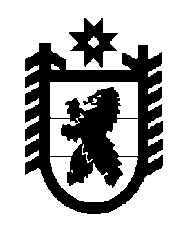 Российская Федерация Республика Карелия    РАСПОРЯЖЕНИЕГЛАВЫ РЕСПУБЛИКИ КАРЕЛИЯВ соответствии с постановлением Правительства Российской Федерации  от 10 февраля 2017 года № 169 «Об утверждении Правил предоставления и распределения субсидий из федерального бюджета бюджетам субъектов Российской Федерации на поддержку государственных программ субъектов Российской Федерации и муниципальных программ формирования современной городской среды» образовать Межведомственную комиссию Республики Карелия по обеспечению реализации приоритетного проекта «Формирование комфортной городской среды» в следующем составе:Временно исполняющий обязанности
Главы Республики Карелия                                                  А.О. Парфенчиковг. Петрозаводск22 февраля 2017 года№ 92-рПарфенчиков А.О.–временно исполняющий обязанности Главы Республики Карелия, председатель Межведомственной комиссииШандалович Э.В.–Председатель Законодательного Собрания Республики Карелия, заместитель председателя Межведомственной комиссии (по согласованию)Ширшов И.В.–заместитель Премьер-министра Правительства Республики Карелия, заместитель председателя Межведомственной комиссииСмирнова Э.Э.–советник заместителя Премьер-министра Правительства Республики Карелия в проектном офисе Администрации Главы Республики Карелия, ответственный секретарь Межведомственной комиссииЧлены Межведомственной комиссии:Члены Межведомственной комиссии:Члены Межведомственной комиссии:Ахокас И.И.–Министр финансов Республики КарелияБоднарчук Г.П.–Председатель Петрозаводского городского Совета, член президиума регионального политического совета Всероссийской политической партии «ЕДИНАЯ РОССИЯ» (по согласованию)Гнетова Е.Г.–Уполномоченный по защите прав предпринимателей в Республике Карелия (по согласованию)Максимов С.А.–исполняющий обязанности Председателя Государственного комитета Республики Карелия по управлению государственным имуществом и организации закупокЛомако А.В.–первый заместитель Министра строительства, жилищно-коммунального хозяйства и энергетики Республики КарелияЛопаткина А.В.–депутат Законодательного Собрания Республики Карелия, сопредседатель карельского регионального штаба Общероссийского общественного движения «НАРОДНЫЙ ФРОНТ «ЗА РОССИЮ» (по согласованию)Разумейчик Ю.К.–глава администрации Кемского муниципального района, председатель Ассоциации «Совет муниципальных образований Республики Карелия» (по согласованию)Сивин И.А.–федеральный инспектор по Республике Карелия аппарата полномочного представителя Президента Российской Федерации по Северо-Западному федеральному округу (по согласованию)Темнышев А.Э.–исполняющий обязанности Руководителя Государственной жилищной инспекции Республики КарелияТитов А.Ф.–секретарь Общественной палаты Республики Карелия (по согласованию)Токарева С.Е.–Председатель Контрольно-счетной палаты Республики КарелияФедулина Т.Н.–начальник управления Администрации Главы Республики Карелия.